Press releaseThe new MG EHS Plug-in Hybrid: the best of both worldsThe second model of the renewed MG brand in EuropeIn addition to the all-electric MG ZS EV, MG will introduce a smart and fuel-efficient hybrid-electric car that fulfils the needs of both the environmentally conscious motorist and the business driverEuropean market launch Q1 2021
Amstelveen. September 22, 2020 – MG has officially released the first images of its second European model. The new MG EHS has a plug-in hybrid drive system that truly offers the best of both worlds. Last year, the 100% electric MG ZS EV was introduced in several European countries. Further roll-out of this model in Europe is expected in the coming half year. The new MG EHS Plug-in Hybrid (PHEV) not only has an electric drive system, but also features a powerful petrol engine. This powertrain works closely with the electric motor and the battery pack, ensuring a harmonious interplay of efficiency, power and range.Electric driving without range anxietyThe MG EHS Plug-in Hybrid combines durability with power. “The motorist’s experience is paramount at MG,” says Matt Lei, CEO MG Motor Europe. “MG helps start ‘an electric life’ with a well-designed, environmentally conscious driving experience that is functional, safe and affordable. The MG EHS Plug-in Hybrid fulfils the needs of both the environmentally conscious individual motorist and the conscious business driver. The motorist of today wants to be able to drive fully electric and therefore durable, but at the same time not worry too much about the range. For those who are not ready for an all-electric car, we are introducing the MG EHS Plug-in Hybrid in addition to the 100% electric MG ZS EV.”Accessible to everyoneThe MG EHS Plug-in Hybrid is a spacious SUV specially designed to make carefree, environmentally conscious hybrid-electric driving accessible to everyone. MG will announce more details about this plug-in hybrid during the official launch of the MG EHS Plug-in Hybrid in December this year. Official market introductions, which may vary by country, are expected in the first quarter of 2021.
For further information, please contact:Mike Belinfante
Senior Manager Public Relations 
MG Motor Europe
Professor W.H. Keesomlaan 12, Amstelveen 
The Netherlands

Mobile: +31 51776699
mike.belinfante@mgmotor.eu       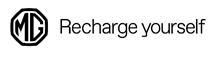 